Звіт сектору з питань запобігання та виявлення корупції  за І квартал 2022 1. Успішно  пройдено реєстрацію та введено в дію  онлайн-кабінет уповноваженого на офіційному сайті НАЗК .2. Пройдено спеціалізований  тренінг  та  успішно складено тестування  для антикорупційних уповноважених «Організація роботи щодо запобігання конфлікту інтересів в ОМС».3. Пройдено спеціалізований  тренінг  та успішно складене тестування  для антикорупційних уповноважених  «Організація роботи з декларування у державному органі. УШУ».4. Пройдено спеціалізований  тренінг  та  успішно складено тестування  для антикорупційних уповноважених  «Методологія управління корупційними ризиками».5. На постійній основі завідуючою Сектору  здійснюється візування  проєктів актів з основної діяльності, адміністративно-господарських питань, кадрових питань (особового складу) залежно від їх видів.6. Ведеться постійний та систематичний  аналіз корупційних ризиків в тому  числі шляхом участі у засіданнях профільних депутатських комісій Мукачівської міської ради, у роботі постійно-діючих та тимчасових комісій, що утворені при Мукачівській міській раді та її виконавчих органах.7.  На постійній основі проводиться консультаційна робота щодо  розвитку інституту  викривачів та  їх захисту.8. На постійній основі здійснюється взаємодія Сектору зі спеціально уповноваженими суб’єктами у сфері протидії корупції шляхом 9. Постійно здійснюється консультаційна допомога з порядку заповнення декларацій, а також  перевірка фактів подання суб'єктами декларування, відповідно до статті 51-2 Закону України «Про запобігання корупції», декларацій,  всього (за період І кварталу 2022 ) здійснено перевірку 56  декларацій  ( в тому числі поданих «перед звільненням»).  10. На постійній основі Сектор надає посадовим особам апарату Мукачівської міської ради та її виконавчим органам  методичну та консультаційну допомогу щодо реалізації антикорупційного законодавства та з питань декларування в  тому числі шляхом проведення навчань, зокрема, було проведено онлайн та офлайн навчання  за тематикою:- «Запобігання та врегулювання конфлікту інтересів в ОМС» ,- «Корупційні ризики їх аналіз та оцінка»,- «Кампанія декларування 2022», тощо .11. Здійснено розгляд звернень та запитів громадян, підприємств, установ, організацій,  а всього (за період І кварталу 2022) розглянуто 5 звернень,  серед яких повідомлень про корупційні діяння та діяння пов'язані з корупцією щодо посадових осіб Мукачівської міської ради та її виконавчих органів не було. А також протягом  2021 року не було зафіксовано випадків неетичної поведінки або дискримінації щодо посадових осіб Мукачівської міської ради та її виконавчих органів.12 . На постійній основі  приймається участь в конференціях, семінарах, нарадах з питань  антикорупційної діяльності  загалом та уповноваженого ОМС зокрема. Завідувачка сектору                                                                          Наталія КІЯН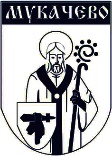 МУКАЧІВСЬКА МІСЬКА РАДАСектор з питань запобігання та виявлення корупціїМукачівської міської радипл. Духновича Олександра, 2, м. Мукачево, Закарпатська обл., Україна, 89600, тел.: 2-10-47, e-mail:  mvk@mukachevo-rada.gov.ua______________ № _________                         На № __________ від _________